PLESNO-ŠPORTNI DAN NA OŠ KOROŠKA BELAV petek, 22. novembra 2019,  smo tako kot vsako leto praznovali dan šole, in sicer smo imeli plesno-športni dan.Kot običajno smo se zbrali ob 8.20. Učenci  1.-4. razreda so bili prve dve uri v telovadnici, kjer so se vsi skupaj učili ples, ki ga bodo zaplesali ob zaključku dneva. Učenci 5.-9. razreda pa smo ta čas preživeli vsak v svojem razredu, vsak s svojim plesnim učiteljem in se skušali čim bolje naučiti plesa, ki ga bomo kasneje zaplesali v telovadnici. Po malici smo se zamenjali. Učenci, ki so bili v razredih, so odšli v telovadnico in obratno. Zavzeto smo plesali in ko je prišel čas predstavitve,  smo se vsi zbrali v telovadnici.  Najprej so se nam predstavili letošnji prvošolci in se na ta način še uradno pridružili šolski skupnosti OŠ Koroška Bela. Ravnatelj, g. Rok Pekolj, nam je nato vsem skupaj namenil  nekaj spodbudnih besed in naznanil gosta, uspešnega športnika, Dejana Pavlovića, bivšega učenca naše šole. Pridružil se nam je, da bi nas spodbudil in nam bil za zgled. Povedal je, da vsak lahko doseže svoj cilj, če se zanj trudi in trdo dela. Nato nas je g. Pekolj razveselil s še eno novico. Zaposleni v Acroniju so tekli na ljubljanskem maratonu in na ta način zbirali denar v dobrodelne namene. Zbrali so 906,00 € in predstavniki Acronija so ob tej priliki ček v tej vrednosti slovesno izročili naši šoli.Potem pa smo bili spet na vrsti mi, učenci. Vsak razred se je predstavil s svojim plesom, za konec pa smo zaplesali še skupaj.  Za nas devetošolce je bil ples še posebej pomemben, saj je bil naš zadnji v osnovni šoli.Za nekatere pa to še ni bil konec dneva. Za tiste, ki obiskujejo izbirne predmete s področja športa, je sledilo še druženje z našim gostom, Dejanom Pavlovićem.Nina Alibašić in Zoja Beg, 9. razred  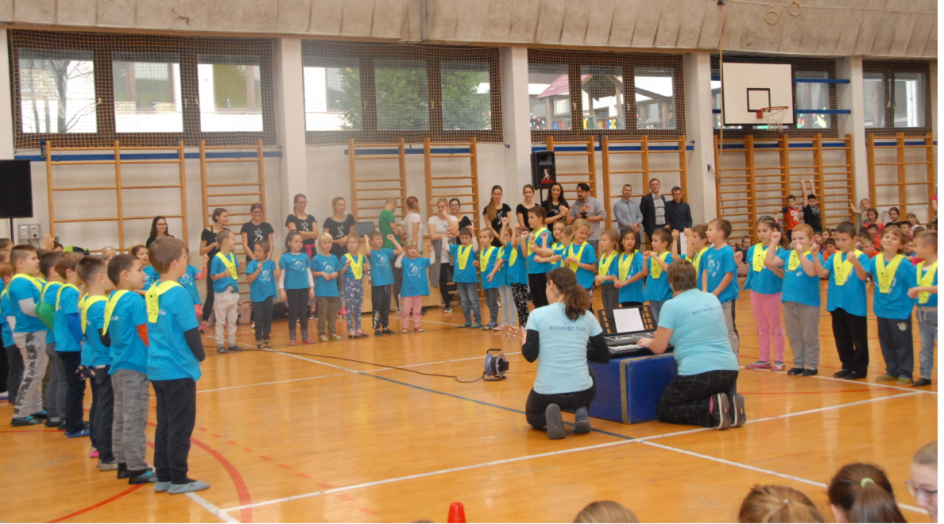 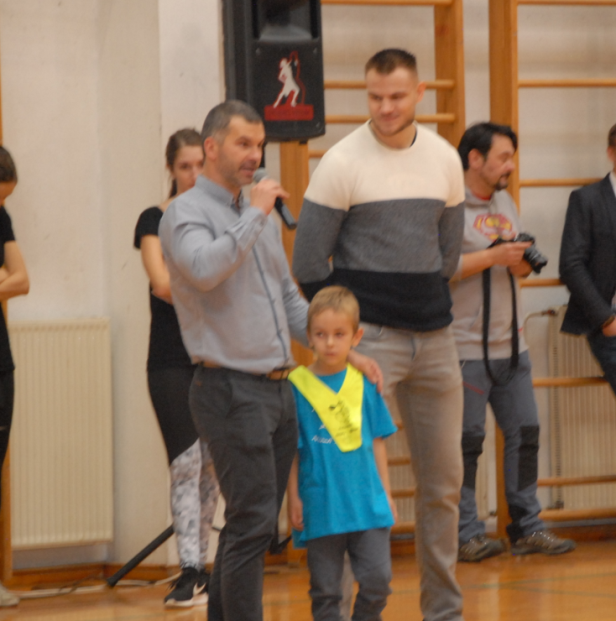 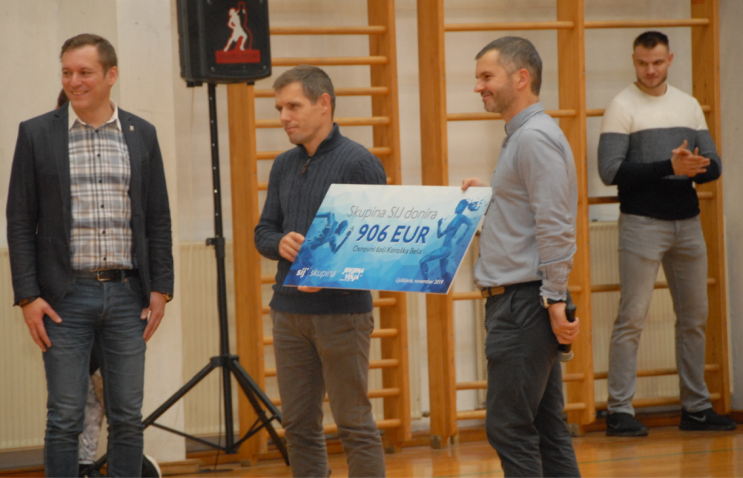 